Муниципальное бюджетное образовательное учреждениедополнительного образованияДом детского творчестваМетодическая разработка Методическая разработка «Мастер-класс «Заводная игрушка «Балерина»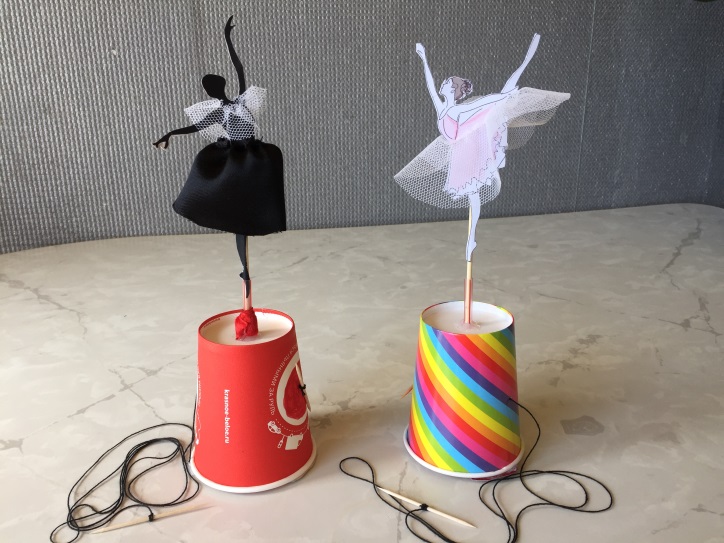 Вазем Алла Викторовна,педагог дополнительного образованияМБОУ ДО Дома детского творчестваг. Новый Уренгой, ЯНАО2020 г.Методическая разработка «Мастер-класс «Заводная игрушка «Балерина»Цель занятия: создать условия для творческих проявлений детей, поддержки детской инициативы и самостоятельности, вызвать чувства радости, воспитывать эмоционально-эстетические чувства. Задачи:  - образовательные  - научить детей самостоятельно изготавливать динамическую игрушку из бросовых материалов,-  развивающие  - развивать творческие способности, воображение, мелкую моторику-  воспитательные  - воспитывать интерес к высокому искусству – балету, аккуратность в работе.I. Вводная часть занятия: краткий рассказ о социально-культурной жизни молодого города «Новый Уренгой» в период 1990-2005 гг.	Стремительно строился город, открывались новые месторождения газа. Многое изменилось за эти пятнадцать лет: появилось железнодорожное сообщение  и аэропорт, первый кинотеатр «Октябрь» (1987 год), построились школы (в 1991 году - городская гимназия), детские сады и  жилые массивы, профессиональное училище, техникум и создавались филиалы вузов. В музее изобразительных искусств (1987 год) выставлялись картины местных художников. В Доме Культуры «Газодобытчика» (1986 год) шли спектакли для уренгойских детей театра «Кулиска». Но настоящим социально-значимым и культурным событием развития города,  стало преобразование ГДК «Октябрь» и открытие  в 2000 году КСЦ «Газодобытчик». Детский театр «Кулиска» позднее  стал называться «Северная сцена» - единственный профессиональный театр в Новом Уренгое и на Ямале, в репертуаре которого спектакли и для взрослых. С появлением этих объектов культурная жизнь горожан стала более насыщена и разнообразна.  Прекрасно оснащенная сцена в КСЦ    позволяет  принимать артистов со всей России и мира. И в Новый Уренгой  стали приезжать на гастроли именитые коллективы театра, оперы, танцевальные коллективы (особенно, полюбился уренгойцам московский танцевальный коллектив «Тодес») и даже балет! 	Что такое балет?	Это музыкально - театральный жанр, в котором тесно переплелись несколько видов искусств. Так, музыка, танец, живопись, драматическое и изобразительное искусство объединяются между собой, выстраивая слаженный спектакль, разворачивающийся перед публикой на театральной сцене. В переводе с итальянского, слово «балет» означает – «танцую».	Удивительный, прекрасный и многогранный мир балета никого не оставит равнодушным. Впервые это слово прозвучало в Италии, сам жанр возник во Франции, помимо этого, балет является настоящей гордостью России, более того, в XIX веке именно русский спектакль, созданный П.И. Чайковским, стал подлинным образцом.	Балет – национальная гордость России и «визитная карточка» российской культуры. Никого не может оставить равнодушным грациозные движения танцоров, их выразительная игра и чарующие звуки классической музыки. 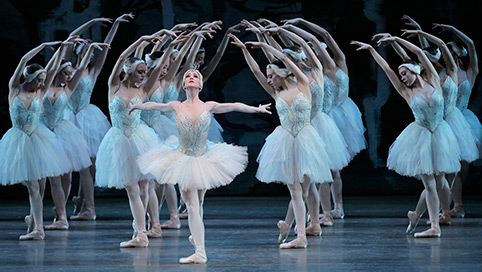 	Балет был так любим, и остаётся, нашим народом, что считалось прекрасным подарком купить фарфоровую статуэтку балерины, например, на день рождения. Возможно, у ваших бабушек сохранились эти прекрасные изделия, они до сих пор радуют глаз и вызывают прекрасные эмоции. 	Мы сегодня так же поднимем себе настроение, прикоснемся к миру балета и создадим из нехитрого материала, заводную игрушку «Балерину», которую делали дети в те года на уроках труда.II. Практическая часть:Для изготовления заводного балерины, нам понадобятся следующие материалы:  одноразовый бумажный стаканчик, трубочка для коктейля, деревянная палочка для шашлыка, нитка средней толщины, 2 зубочистки, шило, клей-пистолет, шаблон силуэта балерины.Не забудем перед изготовлением игрушки повторить правила техники безопасности с колюще-режущими предметами. Технологическая карта изготовления заводной балерины. III. Ребята, желаем вам удачи и надеемся, что заводная игрушка, сделанная своими руками, принесёт вам радость, поднимет настроение и вызовет только положительные эмоции. Успехов, приступайте к работе! Ссылка: https://kopilkaurokov.ru/vneurochka/uroki/558444Последовательность и описание технологических операцийИзображениеИнструменты и материалыI. В представленной модели движется фигурка балерины, когда мы тянем за ниточку, пока она не закончится с одной стороны, затем – с другой.Движение происходит за счёт вытягивания и натяжения нити одновременно. Расходные материалы: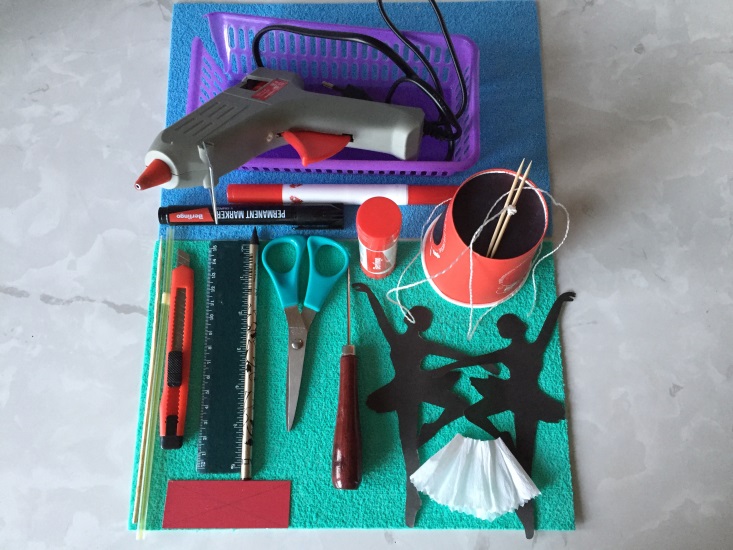 1.Одноразовый бумажный стаканчик – 1 шт.2. Ножницы, канцелярский нож, шило.3. Фломастеры.4. Клей-пистолет, клей-карандаш.5. Трубочка для коктейля – 1шт.6. Нить чуть толще обычной.7. Деревянная палочка из бамбука  шпажки-шампуры – 1 шт.8. Линейка, карандаш.9. Шаблон силуэта балерины.II. «Сцена», на которой будет крутиться балерина – стаканчик.Переворачиваем дном вниз и посередине кружочка дна делаем прокол шилом, и аккуратно помогаем увеличить отверстие ручкой до диаметра трубочки. Отрезаем от трубочки небольшой отрезок, вставляем в отверстие и заклеиваем ручкой-пистолетом.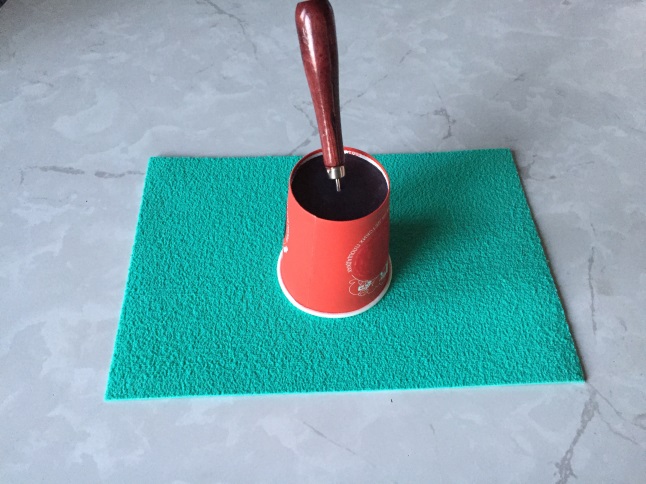 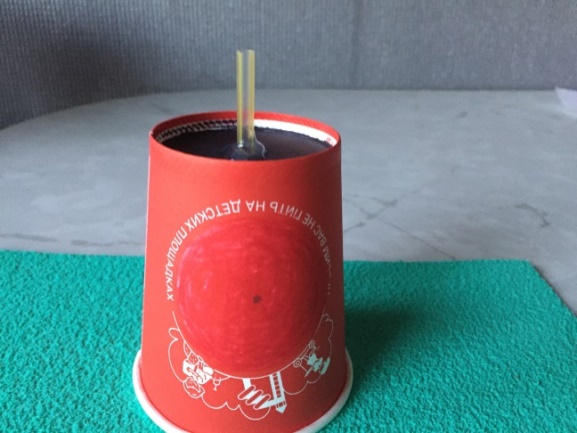 1. Одноразовый стаканчик.2. Шило.3. Трубочка пластиковая.4. Ножницы.5. Клей-пистолет.2. С боку стакана, примерно посередине, прокалываем шилом дырки  с 2-х сторон для того, чтобы протянуть нить. Концы нити наматываем и укрепляем на зубочистках.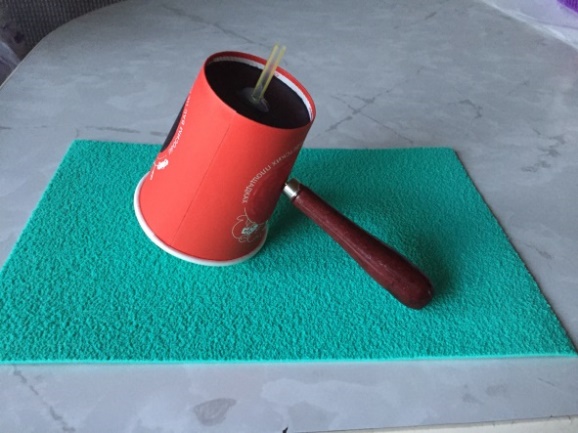 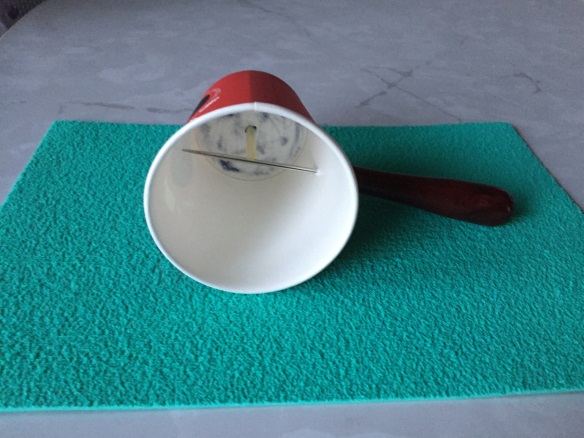 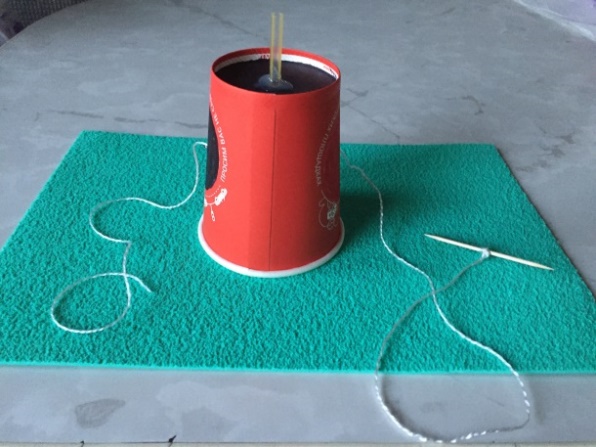 1.Нить.2. Ножницы, шило.3. Зубочистки – 2шт. 3. Вырезаем шаблон силуэта балерины. Можно 2 фигурки в зеркальном отражении. Совмещаем  шаблоны друг на друга, между ними вставляем палочку, на которой будет крутиться балерина, смазываем толстым слоем клея карандаша, выравниваем, даем высохнуть. 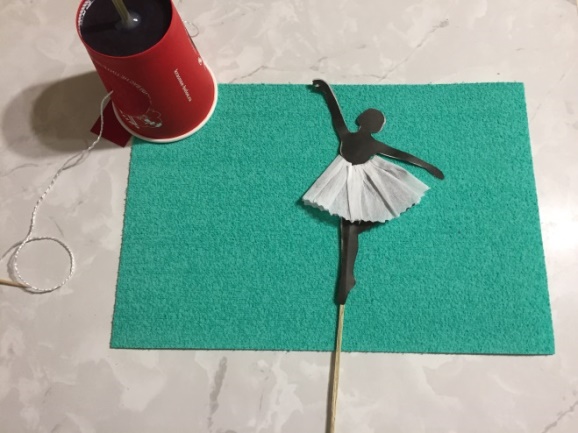 1. Шаблон балерины.2. Палочка бамбуковая.3.Ножницы.4. Клей-карандаш.4. В следующем этапе выполняем «укрепление», где будет стоять палочка в небольшом отверстии трубки. Вырезаем полоску из картона 8*3 см (по ширине стакана). В середину вставляем отрезанный от трубочки небольшой отрезок и заклеиваем. 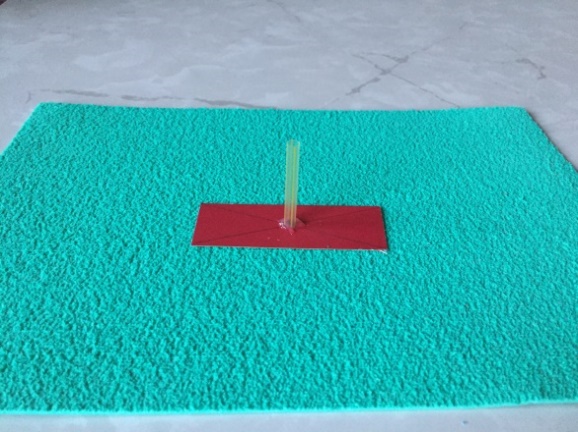 1. Полоска из картона. 8*3см.2. Ножницы.3. Клей-пистолет.4. Отрезок трубочки для коктейля. 5. И  на заключительном этапе:  набрасываем петлю на палочку внутри стакана; соединяем балерину с нижней частью, вставляя в отверстие трубочки. И приклеиваем основу к стаканчику. Даем нашему изделию хорошо просохнуть.Осталось испытать нашу заводную игрушку.Ребята, когда вы будете тянуть ниточку с одной стороны, другую ниточку придерживайте, чтобы было натяжение нити. И тогда наша балерины будет крутить фуэте, пока не закончится нить. 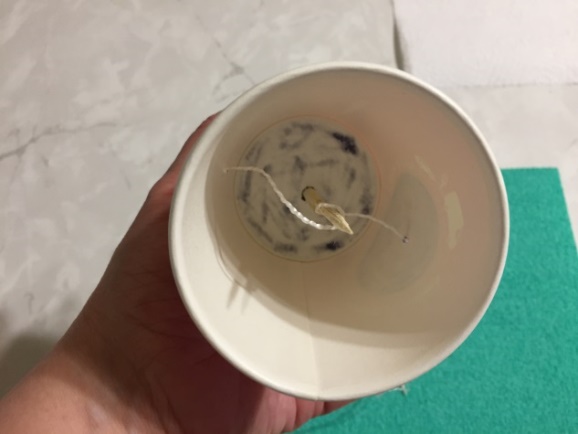 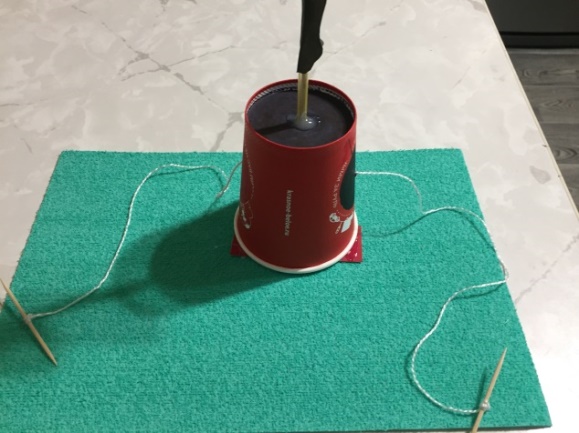 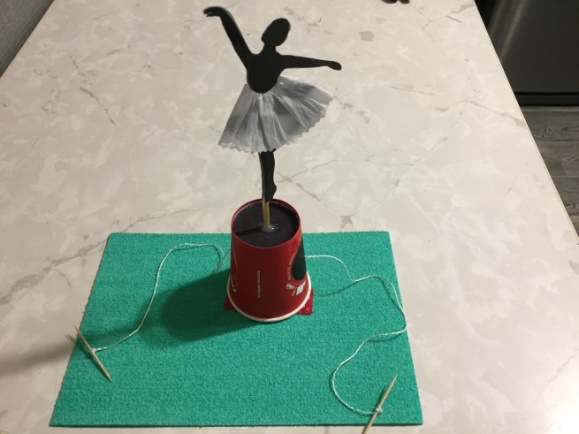 1. Клей-пистолет.